       09.11.2021r.Temat tygodnia: Mój domTemat dnia: Domy i domkiSkojarzenie „Dom”Dziecko podaje skojarzenia do słowa DOM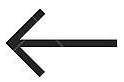 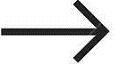 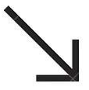 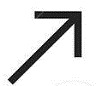 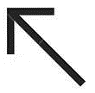 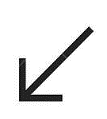 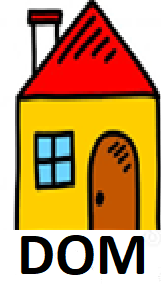 Słuchanie wiersza Pawła Beręsewicza „Dom rodzinny”Gdy jakiś straszek, strach, straszydło, Przyspieszam kroku, biegnę i…Przed nosem im zamykam drzwi.Za tymi drzwiami mama z tatąOsłabią strachów moc herbatą,Serdecznym słowem, czułym gestem. Tam się nie boję. W domu jestem. Rozmowa na temat wiersza- Jak nazywa się miejsce, w którym czujmy się bezpiecznie?- Kto zawsze na nas czeka w domu?- Czy chętnie wracamy do domu rodzinnego?- Czy dom to tylko budynek?Omawianie wyglądu swojego domu.- Co chciałbyś/ chciałabyś zmienić w domu, żeby wyglądał ładniej, przytulniej?-Jeśli mógłbyś/ mogłabyś kupić, wybudować dom dla rodziny, to jakby wyglądał?Zabawa online „Przyporządkuj elementy do danego pomieszczenia”https://learningapps.org/12989199 Zabawy ruchowe „Jak w domu”Zabawa ruchowa z elementem czworakowania – Raczkujemy jak młodsze rodzeństwo.
Dziecko czworakuje w różnych kierunkach pomieszczenia, naśladując sposób raczkowania młodszego brata lub młodszej siostry.
• Zabawa ruchowa z elementem równowagi – Pokonując przeszkody.
Dziecko spaceruje po pokoju (pokonując przeszkody) – podnosi wysoko kolana, aby przez nie przejść.
• Zabawa ruchowa z elementem skoku – Oznaki radości.
Dziecko podskakuje – cieszy się z pięknego prezentu od rodziców.
• Zabawa bieżna – Dobiegnij do rodziców.
Rodzice stoją po jednej stronie, a dziecko w pewnej odległości od nich, naprzeciwko. Na hasło: Start! dziecko jak najszybciej musi dobiec do rodziców. 
• Zabawa uspokajająca Jesteśmy wysocy jak rodzice.
Dziecko maszeruje po obwodzie koła we wspięciu na palcach, swobodnie, licząc do pięciu;
co pewien czas zmienia kierunek ruchu.Zabawa „Kolorowe domki”Dziecko uzupełnia tabelę, zgodnie z proponowanym kodem. 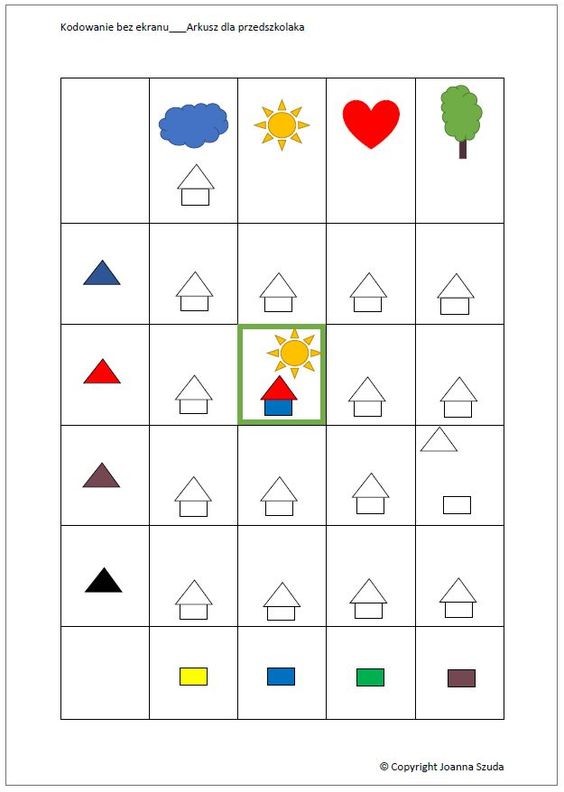 Inscenizacja ruchowa do piosenki „Budujemy dom” https://www.youtube.com/watch?v=vPrr1Hx63CA Praca plastyczna „Dom”Dziecko samodzielnie wycina z kolorowego papieru figury geometryczne i konstruuje z nich dom oraz dodatkowe elementy okolicy Dla inspiracji: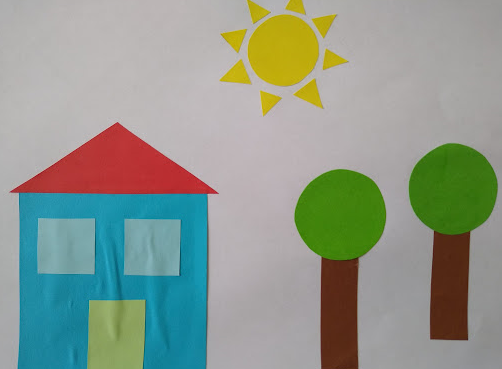 Praca z książką (fioletową) karty pracy cz.2 str.3,4,5